CALCUL INTÉGRAL – Chapitre 2/2 Tout le cours en vidéo : https://youtu.be/pFKzXZrMVxs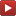 Partie 1 : Positivité et comparaisonPropriétés : a) Si, pour tout  de ,  , alors b) Si, pour tout  de , , alors Méthode : Encadrer une intégrale Vidéo https://youtu.be/VK0PvzWBIso a) Démontrer que pour tout  de [0 ; 1], on a : .b) En déduire que : .Correctiona) Sur [0 ; 1], .Comme la fonction exponentielle est croissante et positive sur , on a : .b) On déduit de la question précédente que :D'où : .Partie 2 : Aire délimitée par deux courbesMéthode : Calculer l'aire délimitée par les courbes de deux fonctions continues et positives Vidéo https://youtu.be/oRSAYNwUiHQ On considère les fonctions  et  définies par  et .On admet que pour tout  de , on a Déterminer l'aire délimitée par les courbes représentatives de  et de  sur l'intervalle .Correction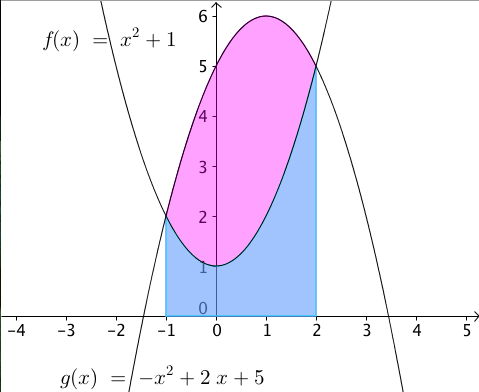 On calcule la différence de l'aire sous la courbe représentative de  et de l'aire sous la courbe représentative de .Cela revient à calculer la différence des intégrales :Donc : Remarque : Une autre méthode, un peu plus rapide, consisterait à utiliser la linéarité de l’intégrale.Partie 3 : Valeur moyenne d'une fonctionDéfinition : Soit  une fonction continue sur un intervalle  avec .On appelle valeur moyenne de  sur  le nombre réel :Interprétation géométrique :L'aire sous la courbe représentative de  (en rouge ci-dessous) est égale à l'aire sous la droite d'équation  (en bleu), entre a et b.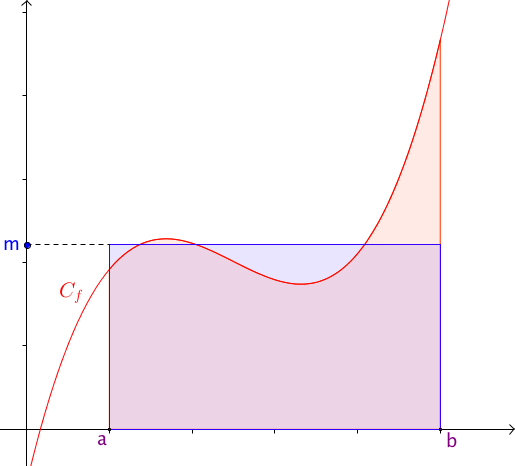 Exemple :Calculons la valeur moyenne de la fonction  définie par  sur l'intervalle [1 ; 10].Méthode : Calculer une valeur moyenne d'une fonction Vidéo https://youtu.be/oVFHojz5y50On modélise, à l'aide d'une fonction, le nombre de malades lors d'une épidémie.Au -ième jour après le signalement des premiers cas, le nombre de malades est égale à .Déterminer le nombre moyen de malades chaque jour sur une période de 16 jours.CorrectionLe nombre moyen de malades chaque jour est environ égal à 341.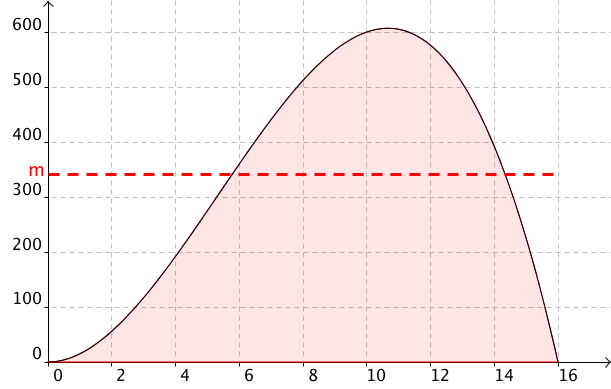 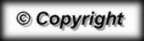 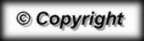 